ВНИМАНИЕ!Уважаемые граждане, зарегистрирован инфицированный объект африканскойЧУМЫ свиней среди диких кабанов на территории Ленинградской области.Просим Вас усилить меры по биологической безопасности Ваших хозяйств:-	недопущение посторонних лиц;-	не скармливать пищевые отходы;-	воздержаться от охоты;-	огородить хозяйство забором;-	перед входом в сарай разместить дезковрик, пропитанный дезраствором;-	не посещать другие хозяйства;-	корма использовать только при наличии ветеринарного свидетельстваУчастились случаи несанкционированного ввоза и продажина территории Гатчинского района Ленинградской области поросяти продукции свиноводства Государственная ветеринарная служба предостерегает от покупки поросят и продукции свиноводства в местах несанкционированной торговли у случайных продавцов, в сети «ИНТЕРНЕТ - ЭТО НЕСЁТ УГРОЗУ ЗАНОСА БОЛЕЗНИ НА ТЕРРИТОРИИ ЛЕНИНГРАДСКОЙ ОБЛАСТИ!О случаях несанкционированной реализации поросят, других видов животных ипродукции животноводства,в том числе развозной торговли с машин, необходимо сообщатьв государственную ветеринарную службу Гатчинского района по телефонам:8-813-71-98077Информациядля населения, содержащего  свиней в личных подворьях.Африканская чума свиней (АЧС) – инфекционная болезнь домашних и диких свиней, вызывается вирусом, который, независимо от способа распространения, поражает 100% животных всех пород и возрастов в любое время года.Источником инфекции являются больные и переболевшие свиньи. В естественных условиях вирус проникает в организм  свиней через органы пищеварения, поврежденную кожу и слизистые оболочки, через дыхательные пути. Кроме того, путями передачи инфекции  являются предметы ухода, одежда обслуживающего персонала,  корма, продукты убоя больных животных, инвентарь, навоз, подстилка, транспортные средства.Клинические признаки:  повышение  температуры  тела животного  до 41,5- 42С , потеря аппетита, повышенная жажда, животные угнетены, почти все время лежат. Появляются истечения из носа. Отмечается запор, а затем понос иногда кровавый. Супоросные свиноматки абортируют. Наблюдаются  у животных нервные расстройства. На коже живота, ушей, внутренней поверхности бедер возникают кровоизлияния, которые сливаются и образуют темно -  багровые  пятна ( не бледнеют при надавливании). Животные погибают на 4 -10 день.При вскрытии: Лимфатические узлы – увеличены, геморрагичные. Селезенка - увеличена, пульпа размягчена, кровенаполнена с точечными кровоизлияниями.На внутренних органах кровоизлияния.В целях предотвращения возможного заражения  свиней в личных подворьях, необходимо соблюдать следующие меры:1.  Обеспечить безвыгульное содержание свиней на частных подворьях, мелких товарных  свинофермах, свиноводческих хозяйствах.2. Исключить использование кормов  без термической обработки для кормления свинопоголовья.3. Завоз свинопоголовья  и его передвижение осуществлять только с разрешения главного госветинспектора Гатчинского района.4.Зарегистрировать вновь прибывшее в хозяйство поголовье свиней в государственной ветеринарной службе района.5.Не приобретать свиней в местах несанкционированной торговли без ветеринарных сопроводительных документов.6.Убой свиней проводить только на убойных пунктах, не допускать подворного убоя.7.  При уходе за   домашним  свинопоголовьем,   пользоваться спецодеждой  и обувью.8 Соблюдать правила личной гигиены, после каждого контакта с животными (кормление, поение, чистка навоза)  тщательно мыть руки с мылом. В случае возникновения подозрения на заболевания свиней АЧС ( повышение температуры тела,  повышенный падеж, характерными клиническими признаками  данного заболевания ) немедленно сообщить  специалистам государственной ветеринарной службы, обслуживающим данный населенный пункт, или в ГУЛО « СББЖ Гатчинского района»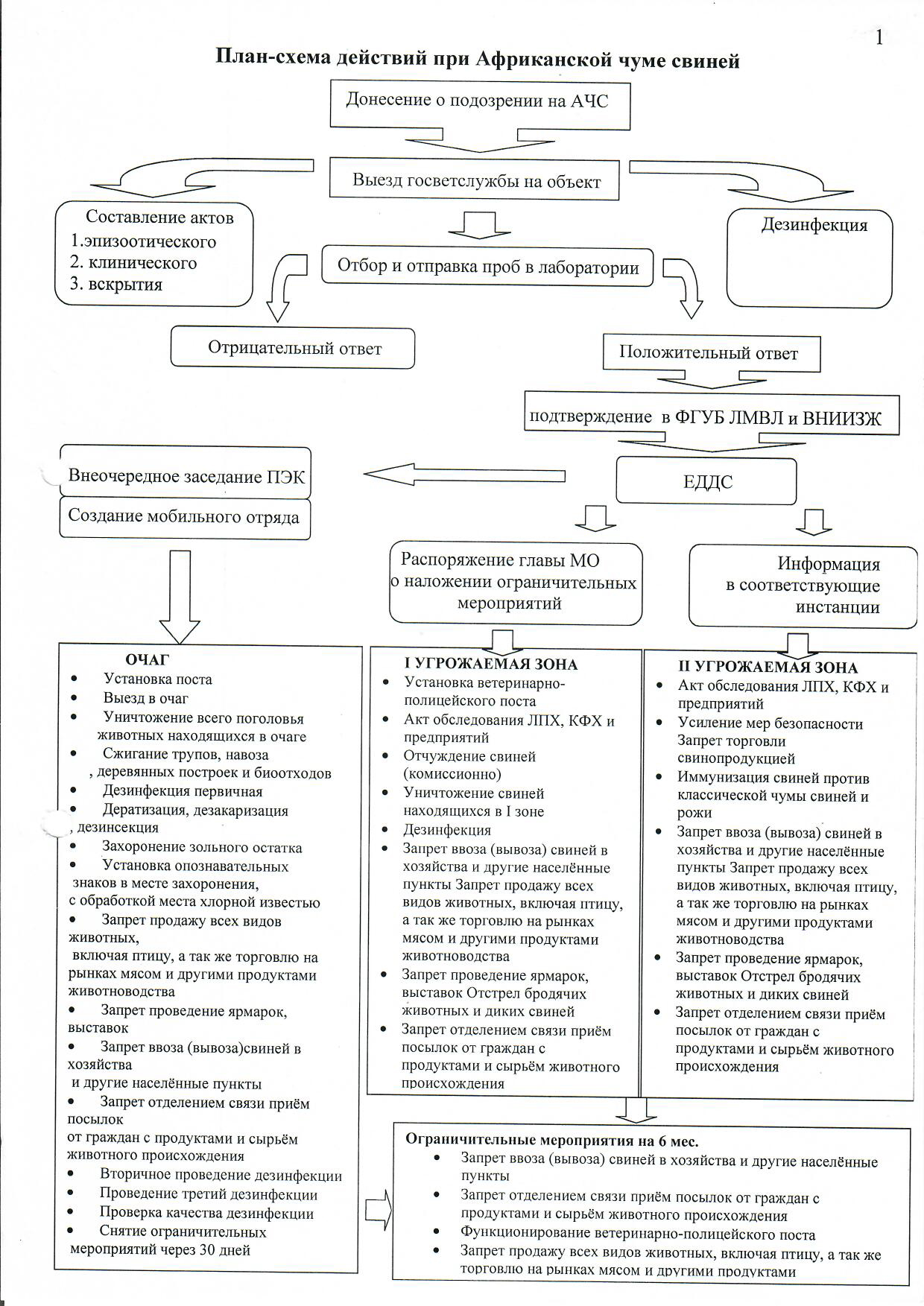 